        КАРАР                                                                              ПОСТАНОВЛЕНИЕ«02»  апрель  2019 й.                             № 12                           «02» апреля  2019 гО подготовке Правил землепользования и застройки, местных нормативов градостроительного проектирования сельского поселения Исанбаевский сельсовет муниципального района Илишевский район Республики БашкортостанВ целях определения назначения, градостроительного зонирования территории сельского поселения, исходя из социальных, экономических, экологических и иных факторов, для обеспечения устойчивого развития территории, обеспечения учета интересов граждан в соответствии с Градостроительным кодексом Российской Федерации от 29.12.2004 № 190-ФЗ, Федеральным законом от 06.10.2003 № 131-ФЗ «Об общих принципах организации местного самоуправления в Российской Федерации», ПОСТАНОВЛЯЮ:Подготовить Правила землепользования и застройки, местные нормативы градостроительного проектирования сельского поселения Исанбаевский сельсовет муниципального района Илишевский район Республики Башкортостан.Физические, юридические лица свои предложения по проекту Правил землепользования и застройки, местных нормативов градостроительного проектирования сельского поселения Исанбаевский сельсовет муниципального района Илишевский район Республики Башкортостан могут направлять по адресу: 452276, Илишевский район, Республика Башкортостан, с.Исанбаево, ул.Школьная 33а.Настоящее Постановление вступает в силу на следующий день, после дня его официального опубликования.       4. Настоящее Постановление опубликовать в официальном сайте администрации сельского поселения Исанбаевский сельсовет муниципального района Илишевский район Республики Башкортостан в информационно-телекоммуникационной сети «Интернет».          Глава сельского поселения                                                     Ф.Г.ЗариповБАШКОРТОСТАН РЕСПУБЛИКАҺЫИЛЕШ   РАЙОНЫМУНИЦИПАЛЬ РАЙОНИСӘНБАЙ АУЫЛ СОВЕТЫАУЫЛ  БИЛӘМӘҺЕ ХАКИМИӘТЕ452276  Исәнбай а.Мәктәп   урамы, 33ател. (34762)  4-12-37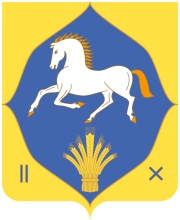 РЕСПУБЛИКА БАШКОРТОСТАНМУНИЦИПАЛЬНЫЙ РАЙОНИЛИШЕВСКИЙ РАЙОНАДМИНИСТРАЦИЯСЕЛЬСКОГО ПОСЕЛЕНИЯИСАНБАЕВСКИЙ СЕЛЬСОВЕТ452276 с. Исанбаевоул. Школьная, 33ател.(34762)  4-12-37